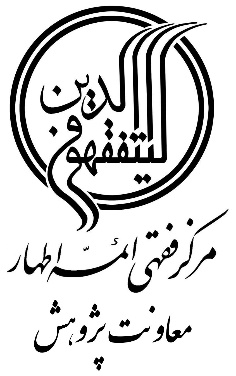 پرسش‌نامه درخواست طرح پژوهشیبا عنوان: * تذکر1. ضمیمه و ارسال رزومه علمی به همراه پرسشنامه ضروری است.2. پرسشنامه به صورت حروفچینی شده پذیرفته می‌شود.1. شرح موضوع1ـ1. تبیین موضوع (تعریف مسئله)2ـ1. سؤال اصلی3ـ1. سؤال فرعی4ـ1. فرضیه تحقیق5ـ1. ضرورت انجام تحقیق6ـ1. اهداف تحقیق7ـ1. نوآوریهای پژوهش2. روش پژوهش3. پیشینه پژوهش(ارائه کاستیهای آثار موجود و چگونگی تکمیل آن در پژوهش حاضر)4. منابع و مآخذ5. ساختار پژوهش (عناوین بخشها، فصلها، جُستارها، گفتارها و زیرگفتارها)6. جدول زمانبندی اجرای طرح7. مجموع صفحات طرح؛ حداقل: .....................................................     حداکثر: ..........................................................1. مشخصات مجری/ مجریان1ـ1. نام و نام خانوادگی مجری مسئول: ................................................................................. کد ملّی: ..................................................آدرس منزل: ............................................................................................................................................... تلفن: ..................................................آدرس محل کار: ..................................................................................................................................... تلفن: ...................................................آدرس الکترونیکی: ............................................................................................................... تلفن همراه: .....................................................2ـ1. نام و نام خانوادگی مجری/مجریان همکار: ............................................................................ کد ملّی: ............................................آدرس منزل: ..................................................................................................................................................... تلفن: ...................................................آدرس محل کار: ......................................................................................................................................... تلفن: ..................................................آدرس الکترونیکی: .............................................................................................................. تلفن همراه: ..........................................................2. مشخصات علمی مجری (مجریان)توضیحات: .......................................................................................................................................................................................................................................................... ....................................................................................................................................................................................................................................................................................................................................................................................................................................................................................................................3. سوابق پژوهشی1ـ3. آثار علمی چاپ شده (کتاب و مقاله)2ـ3. طرح های تحقیقاتی3ـ3. جشنوارههاامضای مجریتاریخطرح پیشنهادی با عنوان ...................................................................... ارائه شده توسط جناب آقای/سرکارخانم  ...........................................  مورد بررسی قرار گرفت و نتیجه آن به شرح ذیل است:1. موافقت میشود 2. نیازمند اصلاحات است 3. غیر قابل پذیرش است نام و نام خانوادگی مدیر گروه          امضا و تاریخرديفعنوان (كتاب ـ مقاله )نويسندهمترجمناشرآيا قبلاً مطالعه شده ؟مراحل انجام پژوهششرح فعالیتمدرک تحصیلی حوزویمدرک تحصیلی دانشگاهیرشته تحصیلیدانشگاه محل اخذ مدرکسال اخذ مدرکمجری مسئولسطح 3  کارشناسی ارشدمجری مسئولسطح 4  دکتری مجری همکارسطح 3  کارشناسی ارشدمجری همکارسطح 4  دکتری عنوانکتابمقالهمحل انتشارتاریخ نشرمجری مسئولمجری مسئولمجری مسئولمجری همکارمجری همکارمجری همکارعنوانسفارش‌دهندهاتمام یافتهدرحال انجاممجری مسئولمجری مسئولمجری مسئولمجری مسئولمجری همکارمجری همکارمجری همکارمجری همکارنام جشنوارهاثر راه‌يافته به جشنوارهرتبه و امتياز كسب‌شده123